TYÖKALU
Näyttelyn perustiedot -taulukko 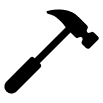 (näyttelyn tuottaja täyttää)Tämän työkalun avulla näyttelyn tuottaja / tuotantoryhmä kertoo kiertonäyttelyn mahdolliselle vuokraajalle näyttelyn ominaisuuksista.TYÖKALU 
Muut näyttelyn ominaisuudet -taulukko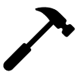 (näyttelyn tuottaja täyttää)Tämän työkalun avulla näyttelyn tuottaja / tuotantoryhmä kertoo kiertonäyttelyn mahdolliselle vuokraajalle näyttelyn ominaisuuksista. Näyttelyn nimiTuotantoLasten ja nuorten kulttuurikeskus ARXTilavaatimukset (vaadittavat neliöt, seinäpinta-ala, ripustukset seiniin, kattoihin ym.)Sopii 60 neliöiseen tai pienempään tilaan. Ripustusseinää 7 metriä, vaalea tausta animaatioille, kattoripustus kankaille jos mahdollinen.Ripustus- / rakentamisaika (kuinka monta tuntia varattava, kuinka monta työntekijää)2 ripustajaa, 1 työpäivä 7hRipustus rakennusohjeiden avulla (rakennus- ja purkuopas) vai tuleeko rakentaja tuottajan taholtaOppaat toimitetaan kuvineen. Yksi ripustaja on mahdollista vuokrata aikatauluista riippuen.Purku- ja pakkaamisaika (kuinka monta tuntia varattava, kuinka monta työntekijää)1 hlö, 1 työpäivä 7hOmatoiminen vierailu vai opastussuositus (vaatiiko näyttelyn ymmärtäminen opastuksen)Näyttelyyn voi tutustua omatoimisesti, ja työpajaa/ opastusta suositellaan.*Näyttelyn muunneltavuus eli näyttely saatavana eri kokoisena (kokovaihtoehdot S, M, L on määritelty taulukon alla)Saatavilla koko S tai pienempi.Kokonaiskustannukset: 
Näyttelyvuokra (mitä sisältää) sekä muut lisäkustannukset (vakuutukset, rakennus- ja purkukustannukset, kuljetukset, hankinnat, laitevuokrat, Teosto- ja Kuvasto jne.) Näyttelyvuokra koko näyttely 800 e, vuokra-aika 1–3 kk. Sisältää työpajamateriaalit n. 100 teokseen, näyttelyvuokran, ripustus-, purku- ja opastusmateriaalin, työpajaohjeet, visut. Ei sisällä vakuutuksia, työvoimaa, videotykkiä, kuljetuksia (Hämeenlinna).Pieni näyttely 500 e (Sisältää teokset, ei sisällä työpajamateriaaleja, vakuutuksia, työvoimaa, videotykkiä, kuljetuksia (Hämeenlinna).Kuljetuskaluston koko eli kuutiot ja mitat (henkilöauto, pakettiauto, rekka, huom! mieluiten B-kortilla ajettava) ja hinta-arvio, jos tiedossaS kokoinen mahtuu tavalliseen pakettiautoon, pienempi henkilöautoon.Toivottu näyttelyn esillä oloaikaEsim. 1kkKohderyhmä (ikä tms.)Kaikenikäisille. Perheet ja kouluikäiset itsenäisesti vapaa-ajalla, päiväkoti- ja kouluryhmille opastus.Teema Lapsen osallisuus, käsityöt, ompeleminen, yhdessä tekeminenKiertonäyttelyn kiertueaika (mihin saakka varattavissa)Ei määritetty.Tähän mennessä varatut näyttelyajatARX Hämeenlinna 12.11.-30.11.2019kylläVALVONTANäyttely vaatii kokoaikaisen valvonnan.Näyttely vaatii kontrollin tilassa olevista ihmisistä, mutta ei kokoaikaista valvontaa. XNäyttely ei vaadi valvontaa, sopii läpikulkutilaan.XESINEET JA RIPUSTUSNäyttelyssä on valolle tms. herkkiä esim. alkuperäisteoksia.Näyttelyssä on suurikokoisia elementtejä / teoksia. Oviaukkojen ja hissien koko pitää tarkastaa. Ripustuksessa tarvitaan erityisosaamista, esim. museomestari.Näyttelyssä on kattoon kiinnitettäviä esineitä.  (X)Näyttelyssä on seiniin nauloilla tms. kiinnitettäviä esineitä. XTOIMINNALLISUUSNäyttelyssä on toiminnallisia elementtejä. XNäyttely on vain katseltava, ei toiminnallisia elementtejä.Näyttelyteoksiin ei saa koskea. Näyttelyteokset on suunniteltu niin, että koskeminen ei haittaa. (pikkulapsiystävällinen)XSOVELTUVUUSNäyttely ei sovi vauvoille / taaperoille. Näyttely sopii tapahtumiin ja festivaaleihin.XPEDAGOGINEN OPASNäyttelystä on saatavilla pedagoginen opas (käytettävissä ryhmien kanssa, opastuksissa ja muussa oheisohjelmassa)X